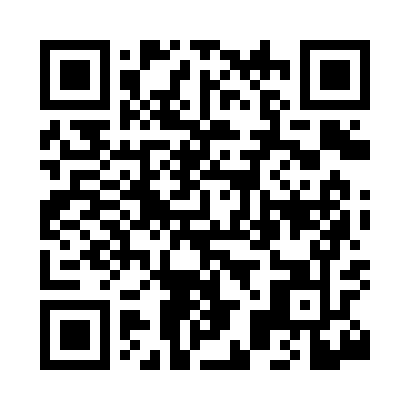 Prayer times for Rifton, New York, USAMon 1 Jul 2024 - Wed 31 Jul 2024High Latitude Method: Angle Based RulePrayer Calculation Method: Islamic Society of North AmericaAsar Calculation Method: ShafiPrayer times provided by https://www.salahtimes.comDateDayFajrSunriseDhuhrAsrMaghribIsha1Mon3:435:251:005:028:3510:172Tue3:445:261:005:038:3510:173Wed3:445:261:015:038:3510:164Thu3:455:271:015:038:3410:165Fri3:465:281:015:038:3410:156Sat3:475:281:015:038:3410:157Sun3:485:291:015:038:3310:148Mon3:495:301:015:038:3310:139Tue3:505:301:025:038:3210:1310Wed3:515:311:025:038:3210:1211Thu3:525:321:025:038:3210:1112Fri3:535:321:025:038:3110:1013Sat3:545:331:025:038:3010:0914Sun3:555:341:025:038:3010:0815Mon3:575:351:025:038:2910:0716Tue3:585:361:025:038:2910:0617Wed3:595:371:025:028:2810:0518Thu4:005:371:025:028:2710:0419Fri4:025:381:035:028:2610:0320Sat4:035:391:035:028:2610:0221Sun4:045:401:035:028:2510:0022Mon4:065:411:035:028:249:5923Tue4:075:421:035:018:239:5824Wed4:085:431:035:018:229:5625Thu4:105:441:035:018:219:5526Fri4:115:451:035:018:209:5427Sat4:125:461:035:008:199:5228Sun4:145:471:035:008:189:5129Mon4:155:481:035:008:179:4930Tue4:175:491:034:598:169:4831Wed4:185:501:034:598:159:46